REGULAMENTO DAS ATIVIDADES ACADÊMICAS COMPLEMENTARES ENGENHARIA FLORESTALANEXO 1. Barema com requisitos para atribuição de carga-horária para as Atividades Complementares.Orientação: os discentes devem enviar para o Colegiado por e-mail (ccengflor@uesb.edu.br) os documentos digitalizados das comprovações das cargas horárias, organizadas em quatro grupos (agrupados), conforme o barema:Arquivo 1 – Grupo 1 (Ensino)Arquivo 2 – Grupo 2 (Pesquisa)Arquivo 3 – Grupo 3 (Extensão)Arquivo 4 – Grupo 4 (representação estudantil e atividades culturais)A ser preenchido pelo discenteVitória da Conquista, ____ de ____________________________ de ___________._______________________________________________________Assinatura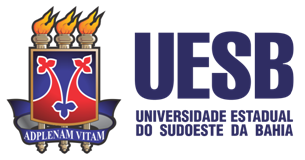 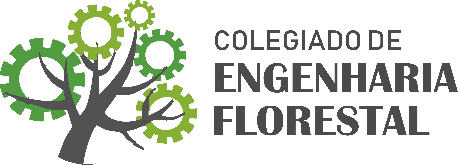 Atividade ComplementarRequisito para a atribuição da carga-horáriaC.H.  máximaGrupo 1 – EnsinoGrupo 1 – EnsinoGrupo 1 – EnsinoDisciplina não curricular cursada fora da UESBApresentação de histórico escolar oficial ou declaração da instituição atestando a aprovação, anexando o programa da disciplina40 h/disciplinaBolsa de monitoria concedida pela UESBDeclaração do setor responsável atestando a condição de bolsista durante o semestre40 h/semestreMonitoria voluntária na UESBDeclaração do setor responsável atestando a condição de monitor voluntário durante o semestre30 h/semestreEstágios não obrigatório (desde que não estejam computados no estágio curricular supervisionado)Declaração da instituição atestando a condição de estagiário com a respectiva carga-horária. 40 h/semestreRealização de curso regular de língua estrangeiraDeclaração do curso atestando a matrícula e aprovação no módulo ou nível no semestre40 h/semestreDesenvolvimento de material didáticoApresentação do material ou declaração de docente atestando sua realização e sua relação com o ensino da disciplina20 h/semestreParticipação em concursos de monografiaApresentação da monografia e declaração da instituição ou sociedade promotora do concurso20 h por participação, acrescido de 10 a 30%, em caso de premiação nos três primeiros lugaresParticipação em intercâmbio ou convênio cultural aprovado pela instituiçãoDeclaração da instituição onde foi realizado o intercâmbio mencionado e o período de sua realização30 h por participaçãoAulas ministradas para o ensino médio em áreas correlatas (apenas se ministradas durante o tempo de curso de graduação do estudante)Declaração da instituição onde foram ministradas as aulas15h/semestreGrupo 2 – PesquisaGrupo 2 – PesquisaGrupo 2 – PesquisaBolsas de iniciação científica pela UESB ou por agências de fomentoApresentação da carta-contrato ou termo de responsabilidade do bolsista, ou certificado da instituição ou agência concedente40 h/semestreEstágio de iniciação científica voluntáriaApresentação da carta-contrato ou termo de responsabilidade do estagiário, ou certificado da instituição30 h/semestreParticipação em artigos publicados em periódicos nacionais e internacionais, capítulo de livro ou autoria de livroApresentação do produto publicado no periódico, na obra coletiva ou o livro50 h/artigoParticipação em resumos e anais de eventos científicos publicados a partir de congressos, simpósios, jornadas de iniciação científicas Apresentação do texto publicado no evento ou certificado20 h/artigoApresentação oral de trabalho científicoApresentação do certificado ou declaração20h/trabalhoApresentação de trabalho científico no formato de posterApresentação do certificado ou declaração10h/trabalhoParticipação como ouvinte em congressos, simpósios, conferências, oficinas e palestrasApresentação do certificado ou declaração de participação10 h/eventoOrganização de eventos científicosDeclaração ou certificado de participação no evento da instituição ou sociedade responsável10 h/eventoParticipação como prelecionista, mediador o debatedor em eventos acadêmicos científicosDeclaração ou certificado de participação no evento30 h/eventoParticipação em curso de longa duração (maior que 20h) na áreaDeclaração ou certificado de participação no curso30 h/eventoParticipação em minicurso (até 20h) na áreaDeclaração ou certificado de participação no curso20 h/eventoGrupo 3 – ExtensãoGrupo 3 – ExtensãoGrupo 3 – ExtensãoBolsista em programas e projetos de extensãoDeclaração ou certificado do setor responsável pelo programa ou projeto40 h/semestreParticipação voluntária em programas e projetos de extensãoDeclaração ou certificado do setor responsável pelo programa ou projeto30 h/semestreRealização de cursos de extensão ou participação em oficinasDeclaração ou certificado de participação expedido pelo setor responsável10 h/eventoParticipação em resumos e anais de eventos de extensão publicados a partir de congressos, simpósios, jornadas de extensãoApresentação do texto publicado no evento15 h/artigoParticipação como ouvinte em congressos, simpósios, conferências, oficinas e palestrasApresentação do certificado ou declaração de participação10 h/eventoApresentação oral de trabalho de extensãoApresentação do certificado ou declaração15h/trabalhoApresentação de trabalho de extensão no formato de posterApresentação do certificado ou declaração5h/trabalhoOrganização de eventos de extensãoDeclaração ou certificado de participação no evento da instituição ou sociedade responsável10 h/eventoParticipação como conferencista, mediador o debatedor em eventos de extensãoDeclaração ou certificado de participação no evento15 h/eventoParticipação no Coral da UESBDeclaração do maestro do coral ou do setor responsável pelo mesmo10 h/semestreParticipação em grupo de teatro da UESB ou grupos regionais reconhecidos na UESBDeclaração de participação expedida pelo setor responsável na instituição10 h/semestreRepresentação da UESB em eventos esportivos oficiais ou competições esportivas internasDeclaração de participação expedida pelo setor responsável na instituição10 h/semestreParticipação como voluntário em atividades de caráter humanitário e social, ligadas a programas institucionais reconhecidosDeclaração de participação expedida pelo setor responsável na instituiçãoAté 20 h/participação, a critério da Comissão de Atividades ComplementaresParticipação em curso de extensão de longa duração (maior que 20h) na áreaDeclaração ou certificado de participação no curso30 h/eventoParticipação em minicurso de extensão (até 20h) na áreaDeclaração ou certificado de participação no curso20 h/eventoGrupo 4 - Representação Estudantil e Atividades CulturaisGrupo 4 - Representação Estudantil e Atividades CulturaisGrupo 4 - Representação Estudantil e Atividades CulturaisParticipação em órgãos departamentais e colegiados da UESB ou comissões designadas por portarias oficiaisDeclaração do órgão responsável, atestando a participação e a frequência do aluno no semestre ou portaria10 h/semestreParticipação em órgãos de representação estudantil (DCE, CA)Declaração do órgão ou ata de nomeação do aluno e a frequência do aluno no semestre5 h/semestrePresença comprovada em defesas de trabalhos de conclusão de curso, de dissertações e de tesesDeclaração do presidente da banca atestando a participação do aluno ouvinte5 h/sessãoOrganização de eventos culturaisDeclaração ou certificado de participação como organizador, da instituição ou sociedade responsável10 h/eventoParticipação em curso, minicursos, oficinas ou palestras em outras áreas correlatasDeclaração ou certificado de participação no evento10 h/eventoGrupo de atividadesCarga HoráriaNúmero de certificados ou documentos anexadosGrupo 1Grupo 2Grupo 3Grupo 4Total